[Nama]Jurnal Pribadi[Untuk mengganti teks tempat penampung di halaman ini, cukup pilih salah satu baris teks, lalu mulailah mengetik.][Tanggal][Mulai Langsung][Untuk hasil terbaik saat memilih teks yang akan disalin atau diedit, jangan sertakan spasi di sisi kanan karakter dalam pilihan Anda. Untuk mengganti foto sampel dengan foto Anda sendiri, cukup hapus sampel. Lalu, pada tab Sisipkan, klik Gambar.]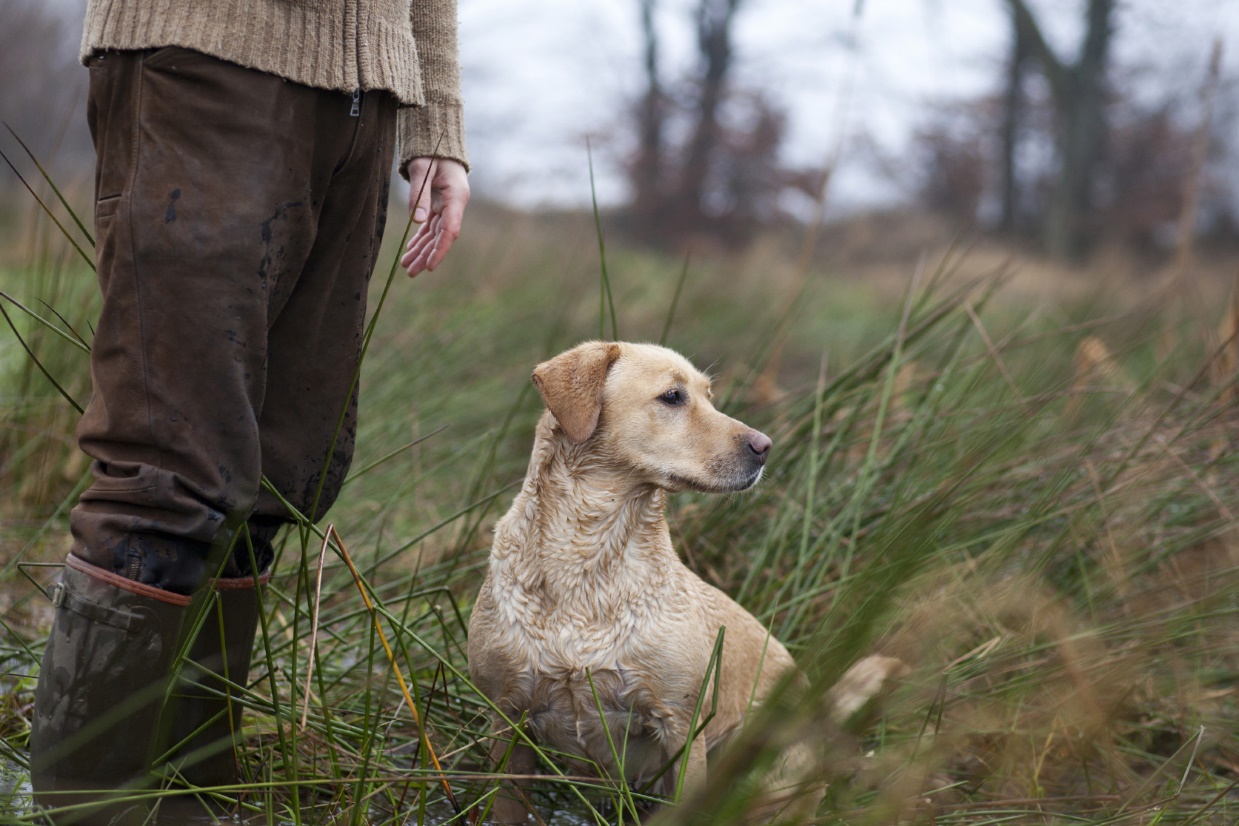 